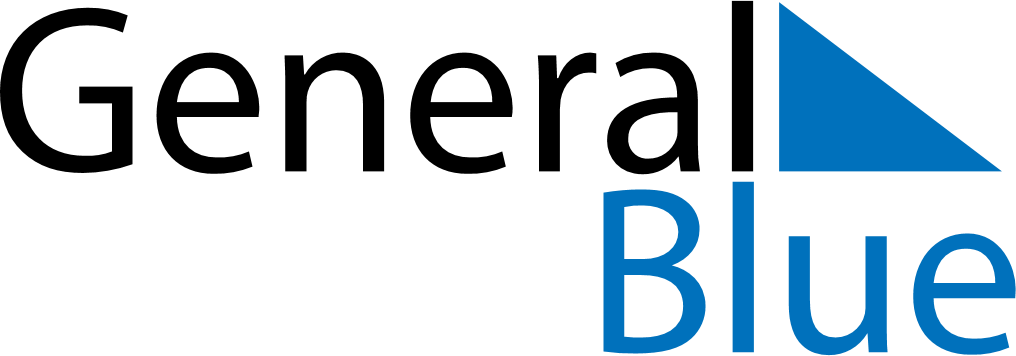 April 2024April 2024April 2024April 2024April 2024April 2024Amritsar, Punjab, IndiaAmritsar, Punjab, IndiaAmritsar, Punjab, IndiaAmritsar, Punjab, IndiaAmritsar, Punjab, IndiaAmritsar, Punjab, IndiaSunday Monday Tuesday Wednesday Thursday Friday Saturday 1 2 3 4 5 6 Sunrise: 6:18 AM Sunset: 6:49 PM Daylight: 12 hours and 30 minutes. Sunrise: 6:17 AM Sunset: 6:50 PM Daylight: 12 hours and 32 minutes. Sunrise: 6:16 AM Sunset: 6:51 PM Daylight: 12 hours and 34 minutes. Sunrise: 6:15 AM Sunset: 6:51 PM Daylight: 12 hours and 36 minutes. Sunrise: 6:13 AM Sunset: 6:52 PM Daylight: 12 hours and 38 minutes. Sunrise: 6:12 AM Sunset: 6:53 PM Daylight: 12 hours and 40 minutes. 7 8 9 10 11 12 13 Sunrise: 6:11 AM Sunset: 6:53 PM Daylight: 12 hours and 42 minutes. Sunrise: 6:10 AM Sunset: 6:54 PM Daylight: 12 hours and 44 minutes. Sunrise: 6:09 AM Sunset: 6:55 PM Daylight: 12 hours and 46 minutes. Sunrise: 6:07 AM Sunset: 6:55 PM Daylight: 12 hours and 47 minutes. Sunrise: 6:06 AM Sunset: 6:56 PM Daylight: 12 hours and 49 minutes. Sunrise: 6:05 AM Sunset: 6:57 PM Daylight: 12 hours and 51 minutes. Sunrise: 6:04 AM Sunset: 6:57 PM Daylight: 12 hours and 53 minutes. 14 15 16 17 18 19 20 Sunrise: 6:03 AM Sunset: 6:58 PM Daylight: 12 hours and 55 minutes. Sunrise: 6:01 AM Sunset: 6:59 PM Daylight: 12 hours and 57 minutes. Sunrise: 6:00 AM Sunset: 6:59 PM Daylight: 12 hours and 59 minutes. Sunrise: 5:59 AM Sunset: 7:00 PM Daylight: 13 hours and 0 minutes. Sunrise: 5:58 AM Sunset: 7:01 PM Daylight: 13 hours and 2 minutes. Sunrise: 5:57 AM Sunset: 7:01 PM Daylight: 13 hours and 4 minutes. Sunrise: 5:56 AM Sunset: 7:02 PM Daylight: 13 hours and 6 minutes. 21 22 23 24 25 26 27 Sunrise: 5:55 AM Sunset: 7:03 PM Daylight: 13 hours and 8 minutes. Sunrise: 5:54 AM Sunset: 7:03 PM Daylight: 13 hours and 9 minutes. Sunrise: 5:53 AM Sunset: 7:04 PM Daylight: 13 hours and 11 minutes. Sunrise: 5:51 AM Sunset: 7:05 PM Daylight: 13 hours and 13 minutes. Sunrise: 5:50 AM Sunset: 7:05 PM Daylight: 13 hours and 15 minutes. Sunrise: 5:49 AM Sunset: 7:06 PM Daylight: 13 hours and 16 minutes. Sunrise: 5:48 AM Sunset: 7:07 PM Daylight: 13 hours and 18 minutes. 28 29 30 Sunrise: 5:47 AM Sunset: 7:08 PM Daylight: 13 hours and 20 minutes. Sunrise: 5:46 AM Sunset: 7:08 PM Daylight: 13 hours and 21 minutes. Sunrise: 5:46 AM Sunset: 7:09 PM Daylight: 13 hours and 23 minutes. 